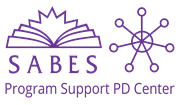 Continuous Improvement PlanningSession 2: Leading with Data for Continuous Improvement HandoutsTable of ContentsHandout 1 | Session OverviewSession GoalProgram teams evaluate the strengths and limitations of multiple qualitative and quantitative data sources in order to select appropriate resources that are relevant to individual program improvement needs and goals. Learning ObjectivesIdentify at least three types of relevant, appropriate data to inform continuous improvement planning.Evaluate the quality and context of data, including data bias.Name at least two core accountability partners and two ways that programs are accountable to each.Reflect on performance data, make hypotheses, draw conclusions, and identify problems of practice that could be addressed in a continuous improvement plan.Pre-WorkComplete Steps 1-4 of the Preparing to Plan Questionnaire or make a plan to do soBegin to assemble your planning teamFind 3 data elements to bring to the next session, including one from LACES/Desk Review and one not from LACES/Desk Review Check in with an accountability partner to ask about progress on the homeworkHomeworkContinue to assemble your planning team (Steps 5 and 6 of the Pre-Planning Questionnaire).Begin to discuss 1-3 IPQs that you might want to focus on.Collect data to your IPQ(s) and make a plan to use the ATLAS protocol with your planning team to narrow your focus and choose specific goals.Check in with your accountability partner.Handout 2 | Warm-Up Activity: Do Countries that Spend More on Education Have Better Outcomes?Review the charts with your group and identify:One thing you see in the dataOne possible interpretation of what you see One factor that is not named but might be influencing the dataChart 1 | Correlation between education outcomes and education expenditure 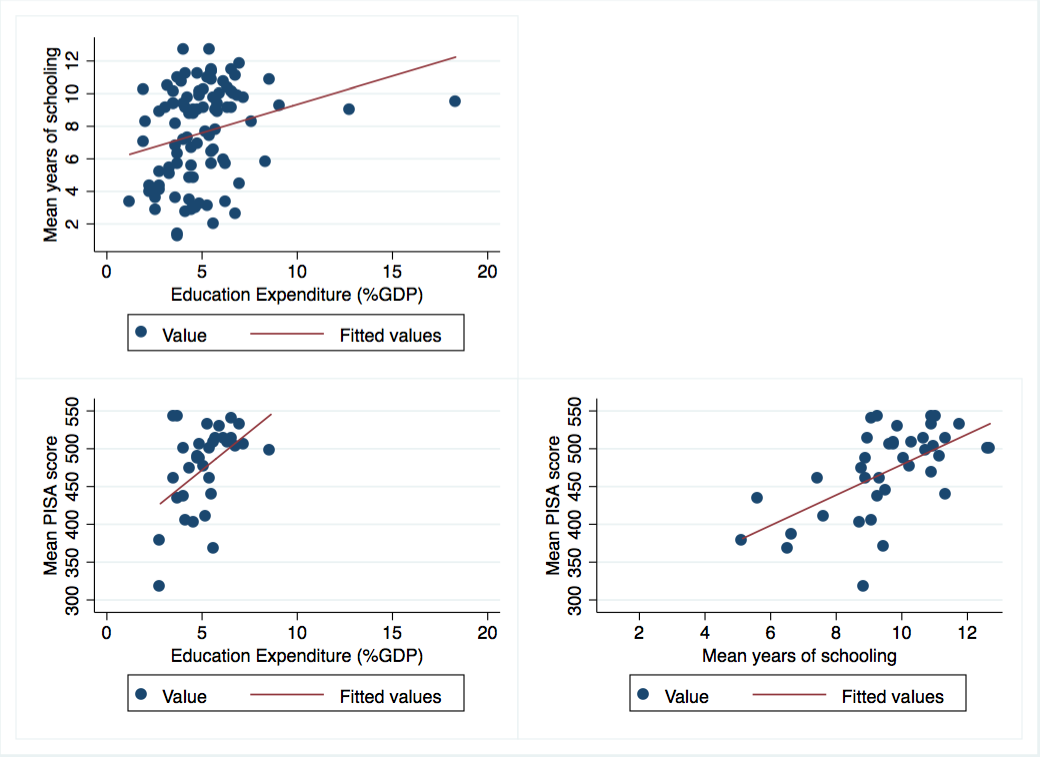 Chart 2 | Average reading performance in PISA and average spending 
per student (ages 6-15)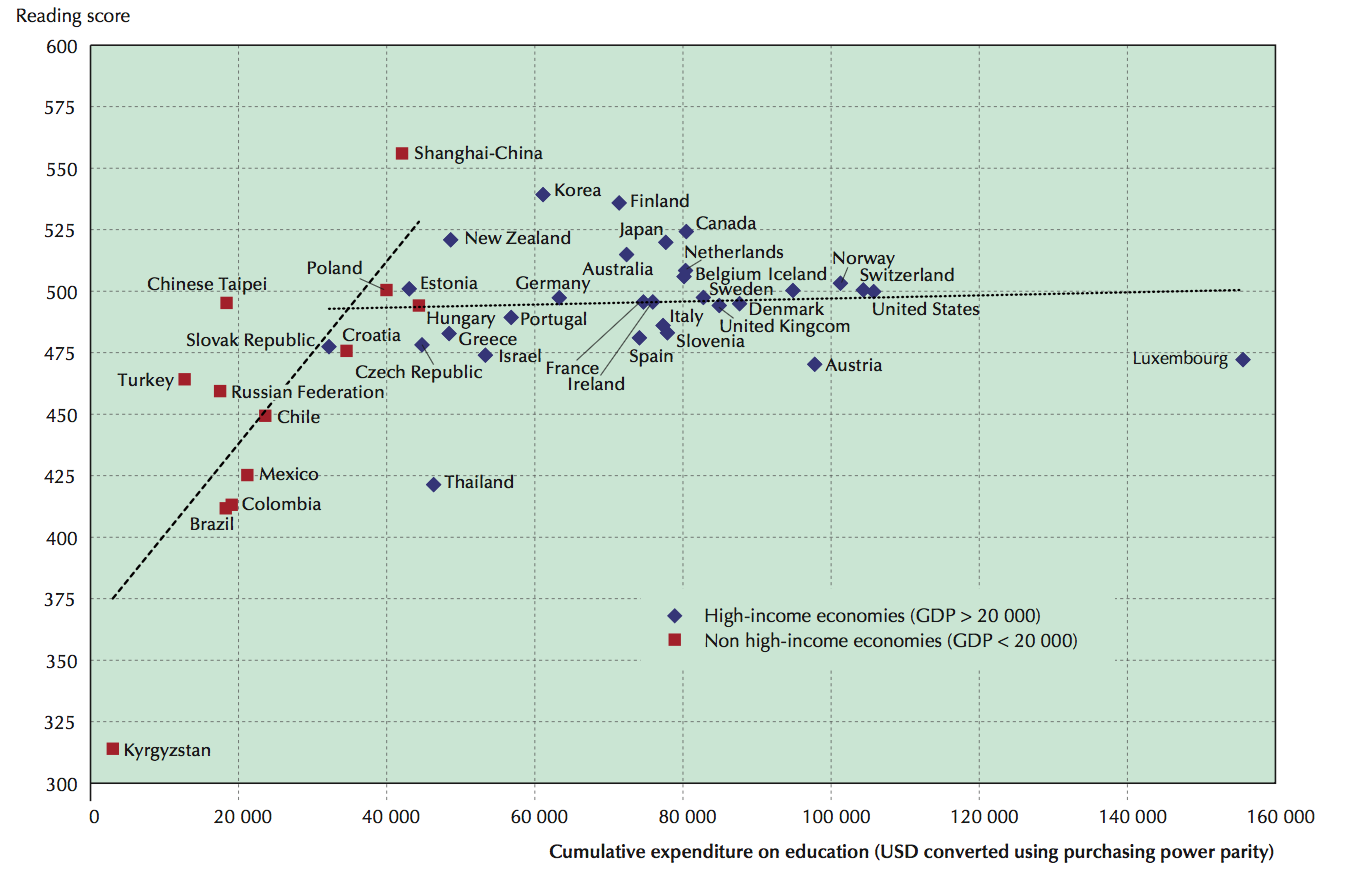 Data Source: Max Roser and Esteban Ortiz-Ospina (2016). “Education Spending.” OurWorldInData.org https://ourworldindata.org/financing-education Handout 3 | Reflecting on DataReflect on the data you brought with you today.Handout 4 | Defining Performance and AccountabilityWith your group, create shared definitions:Handout 5 | ACLS Accountability ResourcesUse these resources to learn about accountability and ACLS.Overview of ACLS Accountability ToolsACLS Core Components of AccountabilityEnrollment: The average monthly enrollment relative to the program’s targets.Student Outcomes: Also known as measurable skills gain or MSG---specific to ABE and ESOL learners and important for AE programs because they can be reported without Social Security numbers. Program Quality: The ACLS Indicators of Program Quality represent ACLS’ best thinking at this time of what high quality programming entails so programs are held to these standards of quality. Evaluated through Program Quality Reviews (PQRs), once per funding cycle for each program. Annual PQR Summative Reports provide a state snapshot of strengths, challenges, and promising practices. Compliance: A third component of the accountability system is compliance, which measures the extent to which local programs operate in accordance with federal and state programmatic, financial, and reporting requirements and deadlines. These requirements are outlined in the FY24 – FY28 Massachusetts Policies for Effective Adult Education in Community Adult Learning Centers and Correctional Institutions.Additional Accountability ResourcesFinding Your FY24 MSG Target LACES Resources & Trainings from the SABES Program Support PD CenterDesk Review ResourcesACLS Annual PQR Summative Reviews GEM$ ResourcesFY24-FY28 Massachusetts Policies for Effective Adult EducationHandout 6 | LACES ReportsLink to dashboard reports Desk Review ReportsIn the student tab, select Searches > Desk Review > and then one of the five dropdown reports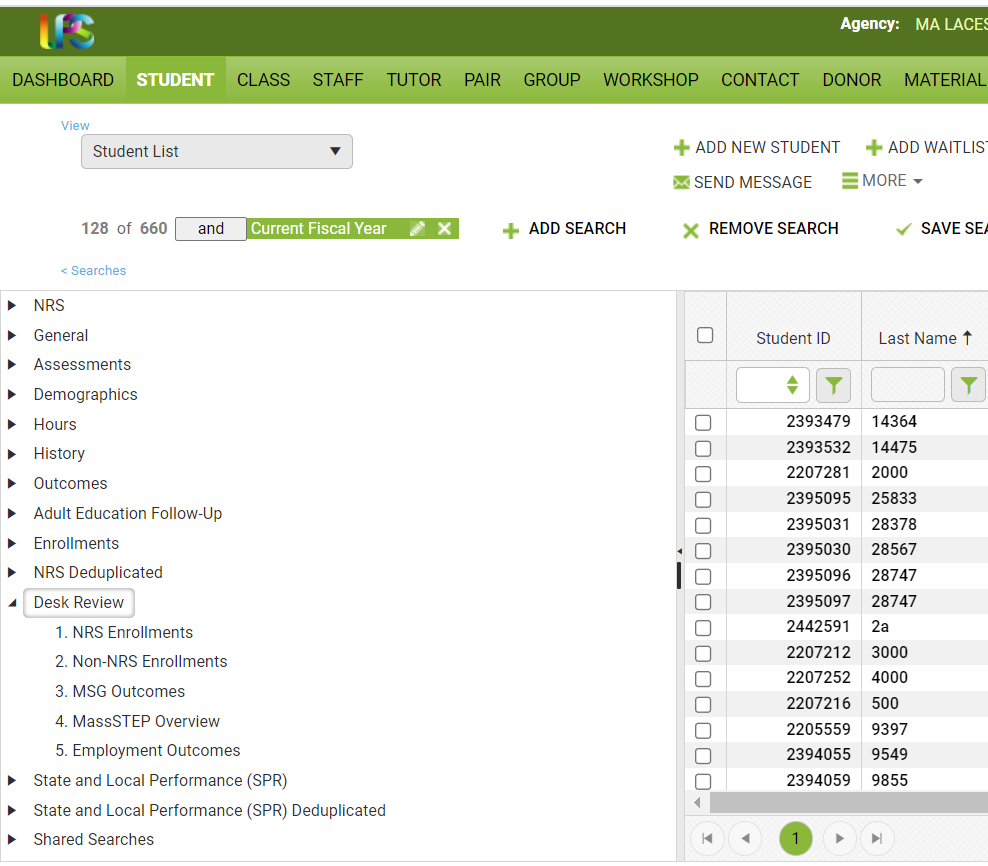 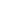 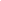 NRS ReportsGo to student screenClick on “Searches” (beneath Student List)Click on NRS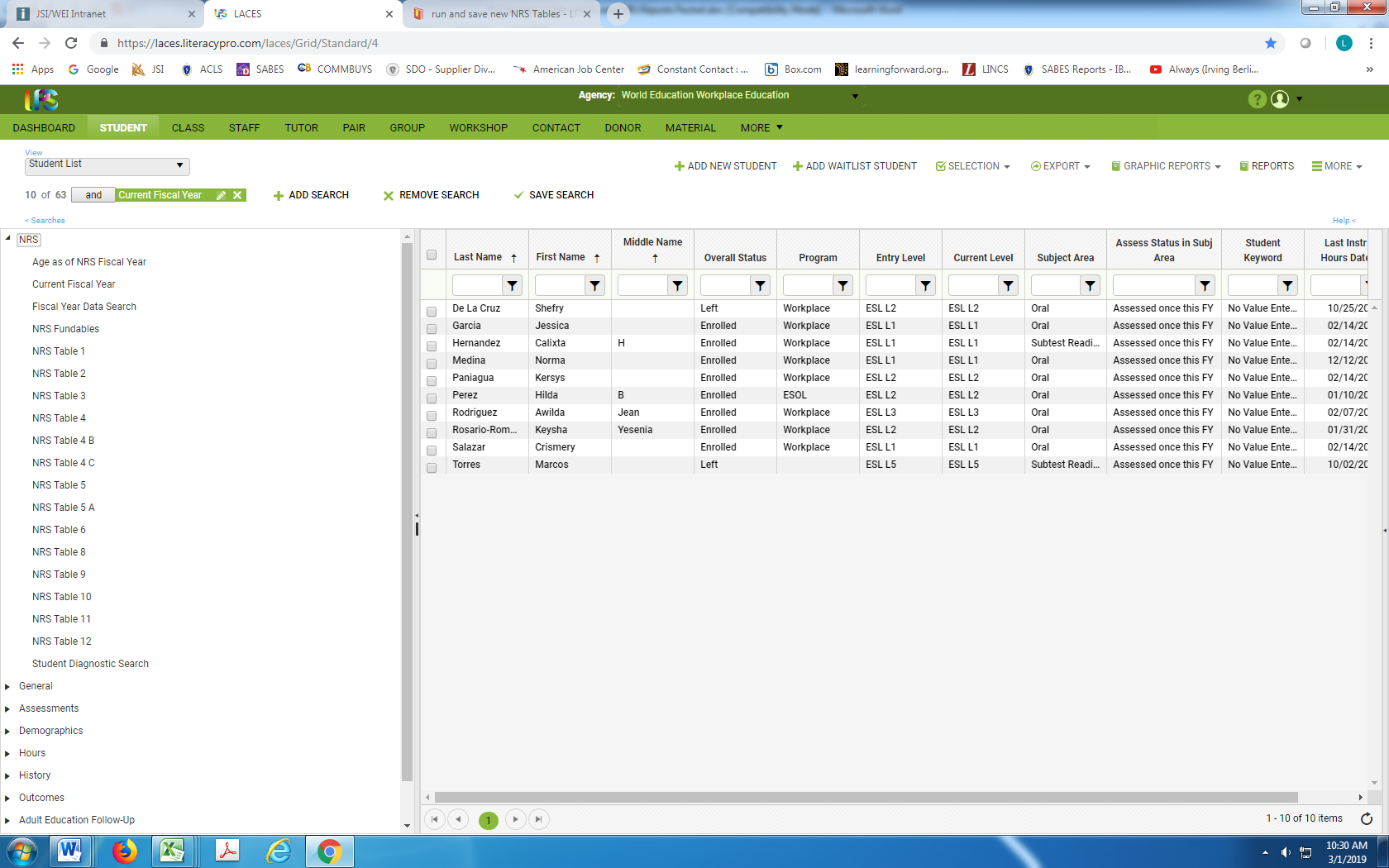 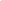 Additional ResourcesFor more information, see NRS Reporting Tables Massachusetts state summary Massachusetts NRS Statewide TablesStudent AlertsDashboard > Widget Library > Student Alerts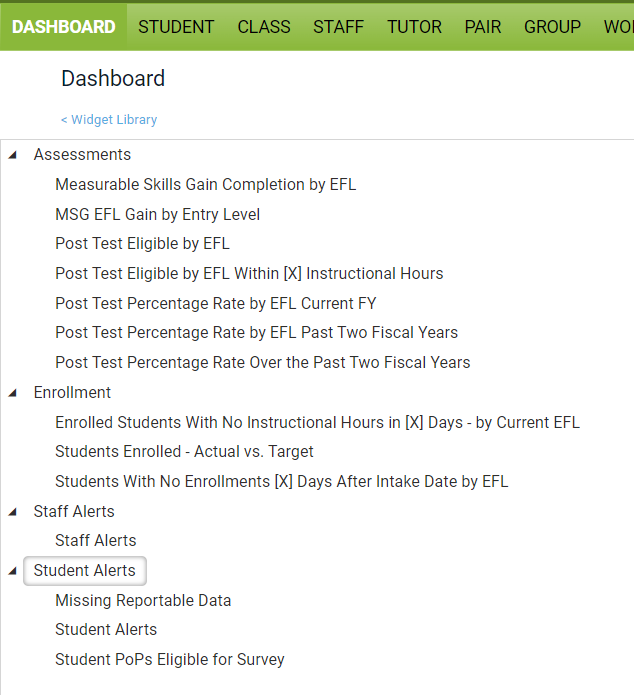 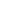 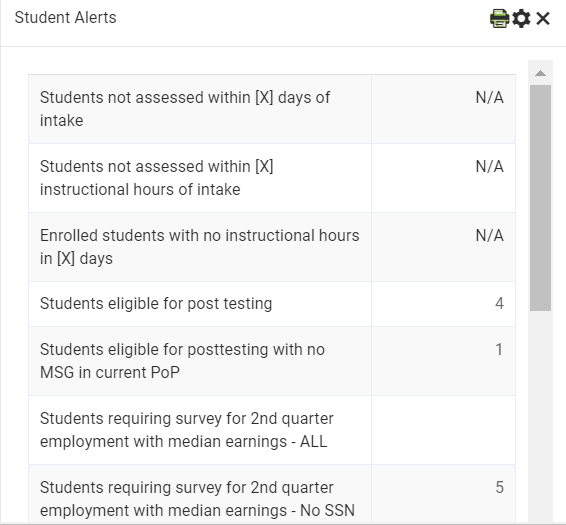 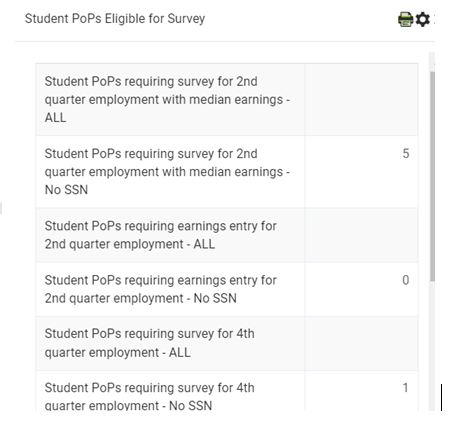 Automatically Generated Reports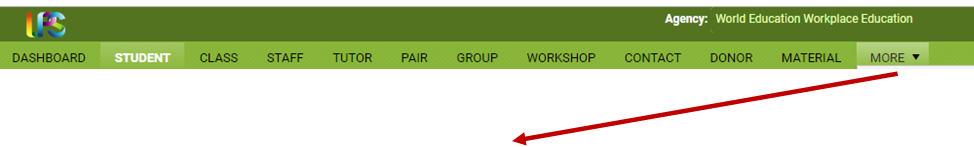 Handout 7 | The ATLAS Looking at Data ProtocolAdapted from the Center for Leadership & Educational Equity (formerly the School Reform Initiative)Purpose: This protocol is for use in guiding a group through analysis of data to identify strengths and problems of practice.Total time for protocol: 45-60 minutesMaterials: copies of data for team members, highlighters, chart paper, markersAdditional Data ProtocolsRelay Data Protocol, from the Relay Graduate School of EducationData for Protocolfrom MA Measurable Skill GainsData for Protocol: FY23 EnrollmentChart 1 | MA Program Enrollment, FY23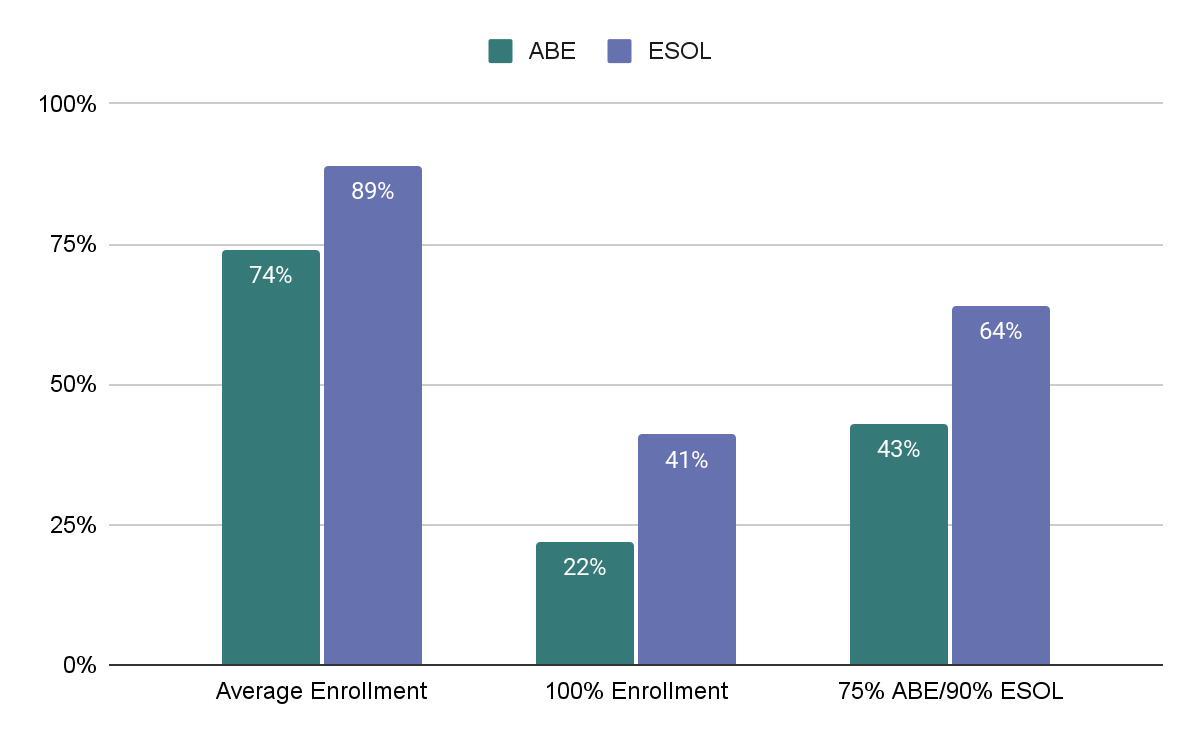 Enrollment Ranges: ABE: 18% - 122% | ESOL: 27% - 185%Chart 2 | Eligible Adults Enrolled in Adult Education Programs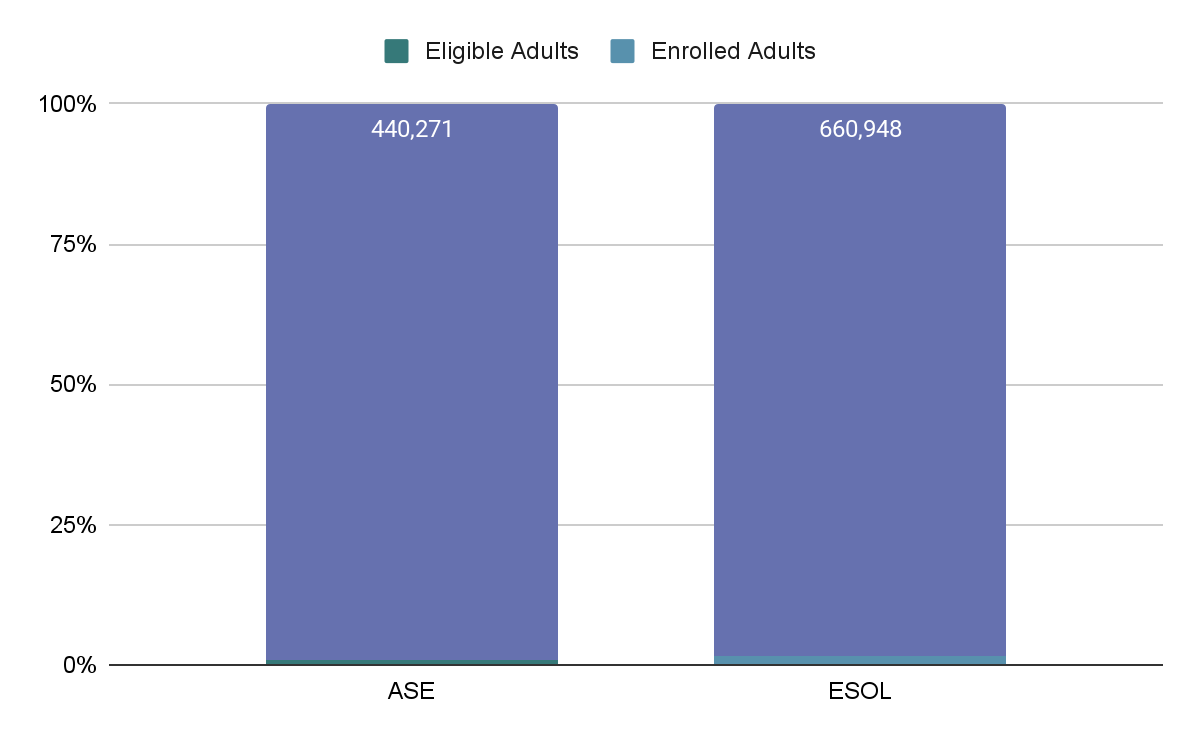 Data for Protocol: FY22 Student OutcomesChart 3 | Negotiated vs. Actual Levels of Performance: Massachusetts, FY22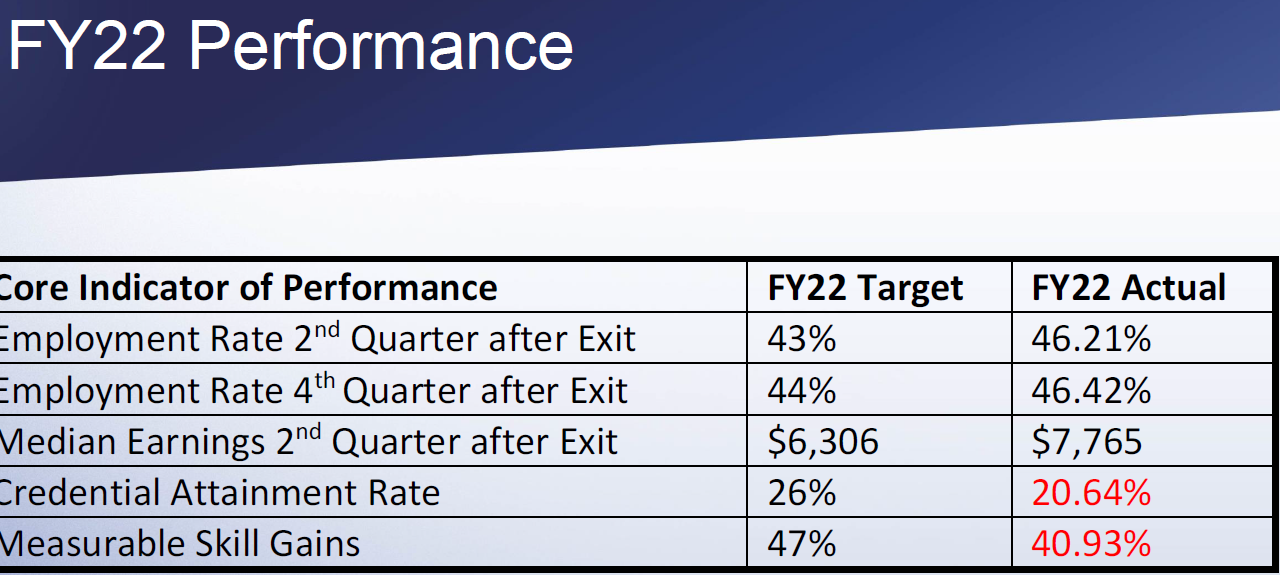 Chart 4 | Posttest Rates, Massachusetts, FY22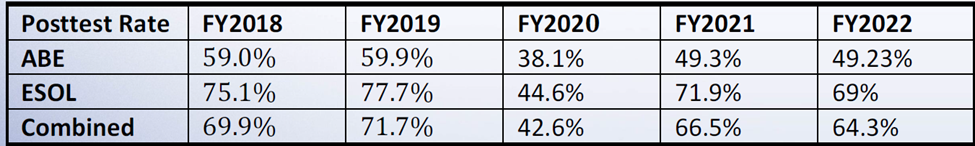 Chart 5 | MSG Achievement Rates by Program Type, FY22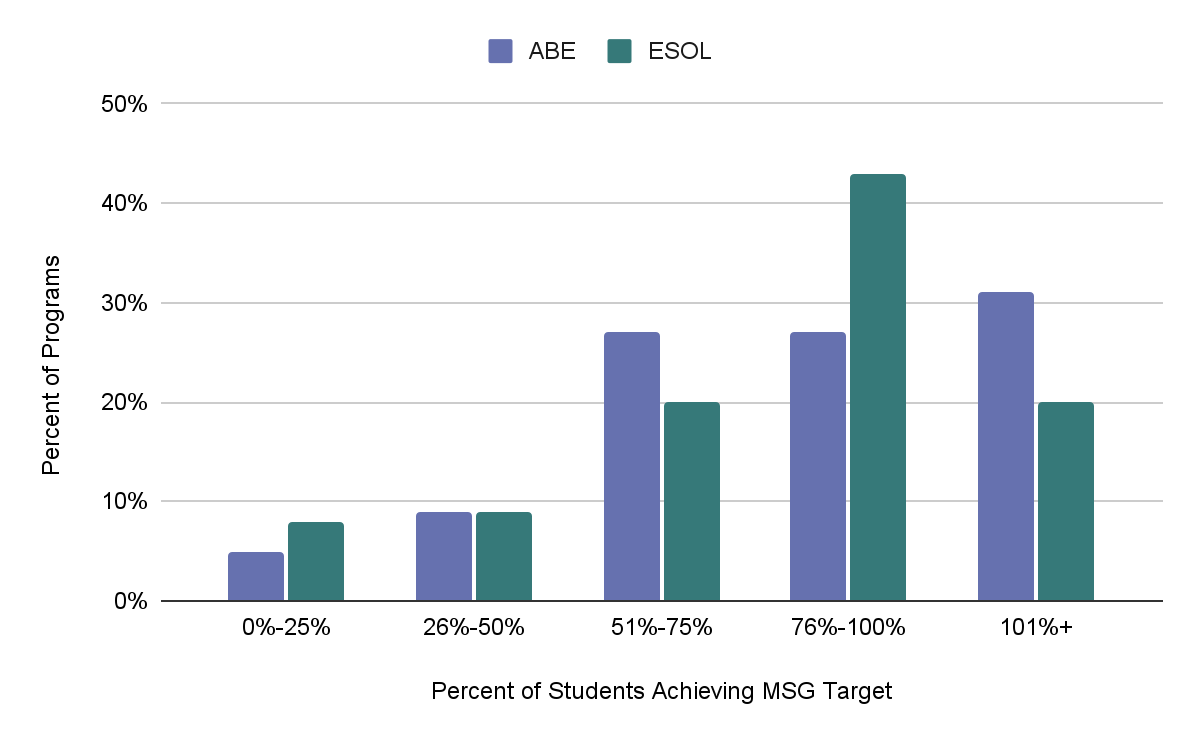 Chart 6 | FY22 MSG Attainment, Calculated Three WaysAdditional Context:Students demonstrate MSG when they hit a benchmark, not necessarily when they post a certain gain.Program targets are calculated based on past performance.Handout 8 | Sources of Data by IPQHandout 9 | ReferencesBerinato, Scott. (2019, January-February). “Data Science and the Art of Persuasion.” Harvard Business Review. Retrieved from https://hbr.org/2019/01/data-science-and-the-art-of-persuasionBlink, Rebecca. (2007). Data-Driven Instructional Leadership. New York: Routledge Eye on EducationHolcomb, Edie L. (2004). Getting Excited about Data Second Edition: Combining People, Passion, and Proof to Maximize Student Achievement. Thousand Oaks, CA: Corwin PressRoser, Max and Esteban Ortiz-Ospina (2016). “Education Spending.” OurWorldInData.org. https://ourworldindata.org/financing-education What predictions and assumptions do you have about the data you’ve brought? How might those predictions or assumptions be informed by bias?What biases might be reflected in the data?performanceaccountabilityStudent OutcomesProgram QualityComplianceDesk ReviewsDesk ReviewsDesk ReviewsMeasurable Skill Gains (MSG) ReportsMeasurable Skill Gains (MSG) ReportsGrant Approval ProcessProgram Quality Reviews (PQRs)Data Quality ChecklistSite VisitsRisk Analysis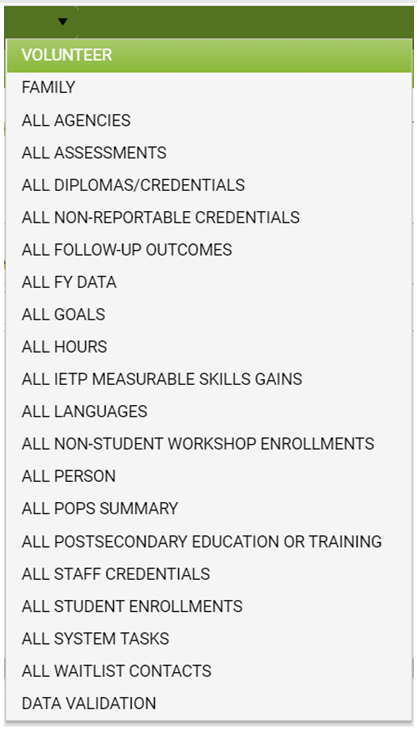 Getting Started | Roles & Overview 3 minutesChoose a facilitator, note taker, time keeper, and reporter to the larger groupGive a very brief description of the data and answer any clarifying questions.Facilitator: Note Taker: Time Keeper: Reporter: Step 1 | Reflect5 minutes: 3 minutes silently writing and 3 minutes discussing as a groupWhat question are you trying to answer by looking at the data? What predictions or assumptions do you have about the data? How might those predictions or assumptions be informed by implicit bias? Purpose: Identify assumptions and biases that might inform our understanding and analysis of data.Notes: Step 2 | Just the Facts8 minutes: 2 minutes silently writing individual observations, 6 minutes discussing as a groupWhat parts of the data catch your attention? Describe observations without making inferences. If inferences come up, record them elsewhere and save them for Step 2.Purpose: Gather evidence to analyze later in the conversation. Notes: Step 3 | Drawing Conclusions10 minutes: 3 minutes silently writing, 7 minutes discussing as a groupWhat does the data tell us? What does the data not tell us? What assumptions do we make about students and their learning? What context do we need to consider? Purpose: Make sense of what the data says and why. Find as many interpretations as possible and evaluate them against the kind and quality of evidence. Facilitator: encourage team members to support their statements with evidence from the data.Notes: Step 4 | Good News5 minutes discussing as a groupWhat positive data can you see? What is there to celebrate? Purpose: Identify and celebrate strengths. Notes: Step 5 | Identifying Problems of Practice10 minutes: 3 minutes silently writing, 7 minutes discussing as a groupWhat problems of practice might be suggested by the data? Purpose: Interpret the data and make connections to practice.Notes: Step 6 | Summarizing & Moving to Action5 minutesWhat are our key conclusions? What recommendations could we make for addressing the problem of practice? What context do we need to communicate about our data? Purpose: Ideally, this step moves us towards action as we make recommendations and an action plan. For the purpose of this activity, the purpose of Step 5 is to begin to shift towards action. Consider what additional information may be needed and who else should be involved in understanding the data and making recommendations.Notes: ABE ServicesABE ServicesABE ServicesABE ServicesABE ServicesABE ServicesABE ServicesABE ServicesABE ServicesESOL ServicesESOL ServicesESOL ServicesESOL ServicesESOL ServicesESOL ServicesESOL ServicesESOL ServicesESOL ServicesProgramStud-entsABE NRS Excl-udedEFL CompletersHSEPSETPost- test RateMSG TargetMSG %% of Target MetStu-dentsESOL NRS Excl-udedEFL Complet-ersHSEPSETPost- test RateMSG TargetMSG %% of Target MetAction For Boston Community Development1820690158%59%41%69%Ascentria Community Services2650670139%59%27%46%Asian American Civic Association2120591866%51%31%61%Asian American Civic Association-Workplace Education8040075%61%61%100%Berkshire Community College - South County1420820186%57%62%108%Berkshire County Sheriff's Office64032117%40%9%24%Blue Hills Regional Technical School63074148%40%19%48%1051490076%54%49%90%Boston Chinatown Neighborhood Center - Quincy1910821280%54%45%84%Boston Public Schools26604983356%39%47%120%24901040167%58%45%77%Bristol Community College359074511751%39%34%86%3120920052%54%31%58%Bristol County Sheriff's Office2380335133%38%16%42%Brockton Public Schools13303511164%38%35%91%871042101474%59%53%90%Bunker Hill Community College - Boston2010770186%53%41%77%Bunker Hill Community College - Metro North930198033%39%27%70%351011116080%56%37%66%Cambridge Community Learning Center11501751881%39%34%86%56302710278%55%51%93%Cape Cod Community College9602131549%39%53%136%2334940374%55%45%82%CCAB, Inc d/b/a Laboure Center Adult Education Program30701870274%59%65%109%CCAB, Inc. d/b/a   El Centro15060080%40%40%100%322020104170%56%69%123%CCAB, Inc. d/b/a Catholic Charities South1490950181%56%70%124%CCAB, Inc. d/b/a Haitian Multi-Service Center61073053%40%17%42%2050810155%60%42%70%Center for New Americans28101170260%57%46%80%Charlestown Community Center89022035%39%25%64%500100024%58%20%35%Chelsea Public Schools32301045261%58%36%62%Clinton Public Schools31054134%39%27%69%2010940072%58%49%84%Community Action, Inc.700228266%39%43%110%800300166%59%43%73%East Boston Harborside Community Center610241068%38%40%105%35002120093%59%65%111%Framingham Public Schools1100160069%39%15%37%97104650188%56%51%91%Franklin County House of Correction6100540%41%15%36%Hampden County Sheriff's Office2780442035%39%17%44%Hampshire Sheriff's Office10401214844%41%28%68%Holyoke Community College14902120346%39%28%71%36701870879%56%57%101%Hudson Public Schools35096067%39%35%90%29701330061%59%47%80%International Institute of Greater Lawrence34302510091%59%76%129%International Institute of New England40701300244%57%35%62%International Language Institute of Massachusetts1172620179%54%56%104%Jackson Mann Community School & Council, Inc.1950790056%57%42%74%Jamaica Plain Community Centers13021092%38%24%63%1900610046%58%35%60%Jewish Vocational Service, Inc.690337035%39%54%139%1290750079%58%62%107%Julie's Family Learning Program, Inc.1480316147%40%26%66%Lawrence Public Schools Adult Learning Center10502325655%39%41%105%71103959474%56%59%106%Lowell Public Schools 25305035353%39%32%82%87304050672%58%50%86%Martha's Vineyard Public Schools1500780079%59%56%95%Massachusetts College of Liberal Arts51036316%40%20%50%Massachusetts Department Of Correction20905226062%40%38%94%Massasoit Community College1440460170%54%34%64%MassLINKS13303516261%40%37%93%2010910073%52%48%93%Methuen Public Schools350205284%39%73%188%13601170090%54%92%171%Middlesex Community College153075232181%38%66%173%Mount Wachusett Community College16505322866%40%43%108%21101061072%56%55%98%Mujeres Unidas Avanzando200000%41%0%0%20507210069%58%39%68%Mujeres Unidas Avanzando - Workplace Education10100100%59%100%169%New Bedford Public Schools1260488073%39%43%111%31801450074%59%50%85%North Adams Public Schools9042075%39%57%145%480120035%59%26%45%North Shore Community Action Programs, Inc.2210790058%57%39%68%North Shore Community College17103830867%40%38%96%Northern Essex Community College35050035%39%15%39%34701140666%57%36%64%Notre Dame Education Center - Lawrence32001470173%58%48%82%Pathways Inc. Adult Education and Training9703419060%38%50%131%20301130278%57%6%105%Pittsfield Public Schools11501437043%42%41%97%720333165%59%54%92%Plymouth Public Library10103119265%40%49%123%Project Hope Boston, Inc.840200040%58%26%46%Quincy College24025122%41%30%73%870300055%52%36%69%Quincy Community Action Programs, Inc.29043038%39%24%62%1590650069%55%43%78%Quinsigamond Community College14001528539%40%30%74%55002731577%55%54%97%Randolph Community Partnership, Inc.32043029%39%22%56%760260064%55%35%64%Rockland Regional Adult Learning Center24053076%41%26%64%61080036%60%15%25%Somerville Public Schools (SCALE)12802516361%40%30%74%2090581063%56%30%53%Southeastern Massachusetts SER-Jobs for Progress, Inc.28001170065%58%45%77%Springfield Technical Community College22802622531%39%21%53%22401320288%54%65%120%Suffolk County Sheriff's Dept.12501417126%41%21%52%The Immigrant Learning Center37601590159%57%45%79%The Literacy Project20702934529%40%31%78%Training Resources of America, Inc. - Brockton26080062%39%33%84%870390068%56%50%89%Training Resources of America, Inc. - Quincy34057045%40%30%75%550130040%59%25%42%Training Resources of America, Inc. - Worcester25023040%39%20%51%68060024%59%10%17%University of Massachusetts - Dartmouth9802914166%39%42%110%22901170084%55%54%98%Valley Opportunity Council79027127%40%13%32%1490380144%56%28%50%Webster Public Schools81102110275%40%43%108%731340067%58%54%93%Worcester County Sheriff's Office27403312034%40%15%39%Worcester Public Schools158047271170%39%45%116%29201820783%55%68%123%YMCA of Greater Boston International Learning Center - Boston28201490483%55%58%105%YMCA of Greater Boston International Learning Center Woburn1810980280%55%58%106%Students demonstrating a measurable skill gain, statewide40.93%Percent of MSG target met, statewide average81%Programs meeting MSG target25%IPQTypes of DataData SourcesQualitative/ QuantitativeAnswers questions about…Indicator 1Program DesignThe program, in alignment with its mission, implements the services approved by ACLS.Class focus Design options (e.g., in person, distance or hybrid)Student barriers to participationClass size Actual vs. target enrollment Outreach efforts and partnersWait list Desk ReviewsClass Records (e.g., EFLs, class size, tutor hours and matches, cost per student)Staffing chartsBudgetsCommunity Partners for Recruiting and SupportQualitative and quantitativeDo our program services align with the proposed design and the purposes for which it was funded?Does our program provide adequate supports and options that enable students with barriers to participation to attend?Is our program design of adequate intensity to promote student outcomes?Indicator 2Equitable AccessGuided by data and a responsibility for diversity, equity and inclusion, the program ensures that all adult learners in the local workforce area have equitable access to high quality educational services.Student demographicsEnrollmentClass levelsDropout rateMOAs with partnersLocal employment (and other) needs and assetsHigh need regional employment sectorsDesk ReviewLACES ReportsProgram RecordsLocal WDB PlanNRS Tables 2, 6AccommodationsCensus Equity DataCommunity Resilience EstimatesHousehold Pulse SurveysStatistical Atlas MA Occupational and Industry ProjectionsQuantitative, can also be qualitativeWho are the adults in need of classes in our community?Among those, who do we serve? Who are we not serving?Is our program responsive and accessible to those in the community most in need of services? How do we know?How do we address the needs of applicants/learners with diagnosed or self-disclosed learning and other disabilities?Indicator 3Career Pathways Collaboration  The program ensures all staff understand the essential role that the program plays to access career pathway opportunities as outlined in the local plan.Student goalsReferrals to and from WIOA partners IET participants and Industry Recognized Credentials earnedTransitions to postsecondary education, training, or employmentMedian incomeDesk ReviewsIntegrated advising curriculumJob descriptions and/or staff handbook that describe the process for identifying and sharing student goals across the programFormal partnerships with WIOA partnersWDB Local PlanStudent goals, advising records, and outcomes NRS Table 5a; 9 for workplace programs and 10 for AECINotes and results from meetings with local partner agencies (education, WFD, training, social services)Qualitative and quantitativeAre all staff engaged in the process of helping students understand career pathways and options?Is our process for advising students on next steps effective?Do employers, WIOA partners, and other key community organizations know about our program?Do all staff in our program know about relevant community organizations, services, resources, and key employers?Are there clear, seamless pathways for students to be referred to WIOA partners and for their clients to be referred to us? How do we monitor, capture, and communicate student progress toward meeting their next step goals across the program? Indicator 4CurriculumCurriculum is standards-based, vertically and horizontally aligned   in all content areas and levels, contextualized and relevant, and supports the diverse needs of all learners.Curriculum aligned to CCRSAE or MA English Language Proficiency Standards (MA ELPS)Curriculum that show proficiency indicators within and across levels Online/digital tools, resources, and devicesCurricula/resources that reflect students’ diverse identities/culturesCurricula, Lesson Plans Digital literacy integrated into instructionExamples of accommodationsEvidence of differentiation in instructionInstructional materials and resources that reflect the diversity of learners in the programQualitativeDo we have high expectations for all students at all levels? How do we know?Is curriculum aligned to CCRSAE and/or the MA ELPS?Do students see themselves reflected in the materials we use in our classes?Indicator 5Instruction and AssessmentThe program consistently uses high quality instructional strategies to meet all students’ academic needs and prepare them for family sustaining employment and/or postsecondary education, and civic engagement. The program has an assessment system to inform planning and decision-making, monitor and communicate learner progress, and improve teaching and learning.   Lesson Plans with formative and summative assessmentsProcesses and tools for formally and informally assessing learnersProcesses for sharing assessment results with studentsTeacher observations with feedbackFormative and summative assessmentsStandardized/NRS assessments Assessment resultsFormalized process for teachers to analyze and share assessment results with students that informs both teaching and learningQualitative and quantitativeHow do curriculum and standards drive instruction?How well are our students learning?How do assessment results inform and strengthen teaching and learning?How can we improve learner gains?Is instruction of adequate rigor to help students successfully transition to further education, training, and employment? Are students empowered to take control of their own learning?Do we celebrate achievement?IPQ 6Student ProgressThe program consistently meets or exceeds state student performance targets for academic growth, and for postsecondary education, training, and employment.Follow-up process for tracking student outcomesStudent Learning Data: MSG is only one measure, but an important oneHSE attainmentTransitions to PSE, training, or employment but also broader than thatIET/Industry-recognized credentialsPre- and post-test % % of Social Security numbers collectedAssessment scores Formative and summative assessmentsTeacher checklists of student competenciesPortfoliosDesk ReviewNRS Reports 4, 4b, 4cAdvising records Data matchingFocus groupsSurveysQualitative and quantitative Are students’ meeting their purposes for attending AE classes?Do we provide the necessary supports to prepare students for next steps?What role do our WIOA and other community partners play in creating opportunities for our learners?Do we help students persist long enough to meet their goals?Is our follow-up process efficient enough?Indicator 7Advising and Student Support ServicesThe program ensures effective and equitable delivery of advising and support services.Student demographicsStudent goals and barriersInformation about community resources Student attendance and persistence Advising curriculumAdvising notesStudent outcomes (see also IPQs 3, 4, and 5)MOAs and other partnershipsStudent persistence ratesStudent attendanceQualitative and quantitativeWhat are students’ barriers to learning and next steps? What resources/partnerships do we leverage to help students overcome barriers?Do all students have access to advising and other supports they need?Do students use/take advantage of advising services? If not, why not?Indicator 8Organizational Support The organization’s policies, practices, and facilities sufficiently support the adult education program.Suitable and safe, classroom spaceAccessibility and safety guidelinesMinimum staff requirements for level of education, experience, and professional licensureNew staff onboarding processStaff compensation and benefitsType of classroom, advising, office, and other spaceStaff longevityStaff PD plansMeetings with agency leadersDevices and technology infrastructure for staff and studentsAccessibility checklistJob descriptions with minimum qualificationsStaff retention vs. turnover ratesStaff and student handbook policies Staff salaries and benefitsNumber of full-time and part-time positions and staffStaff credentials and experienceNumber/% of staff with relevant K-12 or ABE licensureClassroom, office, advising, and record-keeping spaceStaff PD participation and completion recordsContinuous improvement data and plans Qualitative and QuantitativeAre the organizational systems in place compliant and effective?Do we have suitable and appropriate space for classes, private advising, offices, and secure record keeping?Do all staff meet minimum requirements?Does our staff compensation package and other relevant working conditions allow us to attract and retain high quality staff?Is space accessible to all current and potential staff and students?Do our staff attend PD that supports professional growth and program goals? What is the impact of PD learning on classroom and program effectiveness? Indicator 9  Educational LeadershipEducational leaders guide a continuous improvement planning process that supports high quality practices and a shared vision for student and staff success with the goal of improving student outcomes. Staff and student perceptions of qualityValues, beliefs, and attitudesStaff and student feedbackProgram Continuous Improvement Plans (CIP), data, and progress reportsStaff observation protocols, schedules, and toolsMission and Vision StatementsSupport for all staff to engage in high quality professional learning and support for them to implement new learningData-driven professional learning plans based on what students need to know and be able to doTransparent and high expectations for all staff and studentsDesk reviewsStaff observation notes and reflectionsSurveysFocus groupsProgram handbooksStudent Leadership structure and processPQR reportsSite visit summaries Data-driven program continuous improvement plans developed through an inclusive process that engages all stakeholders and holds everyone accountable for the programs’ effectivenessPlan for creating a an inclusive program culture that is welcoming of diverse staff and studentsPD budget and plansQualitativeand quantitativeDo we have a quality program? How do we know?Are our mission, vision, and values transparent and understood by all?Do we practice what we say we value? What evidence is there that we do or we don’t?Do we improve every year?Do we have high expectations of all staff, students, and other stakeholders? Do we believe that every student can succeed? Is program and instructional practice regularly informed by student data?Do all staff, students, and other key stakeholders have opportunities to contribute in meaningful ways to the success of the program?Do all staff, students, and other key stakeholders understand their role in being accountable for the success of the program?How do we use data to the benefit of staff, students, and the program?Indicator 10  Fiscal and Data AccountabilityThe organization maintains a stable financial condition operating in a financially sound and publicly accountable manner. The program has a system for collecting and reporting data that ensures its integrity.Organizational and program fiscal procedures and oversight policiesBudget balances and line item expenditures (grant funding, match, donors, other)Process for approving payroll, expendituresProcess for capturing and entering data into LACESDesk Reviews: Year-to-date total funding vs. expended fundsGEM$: Monthly drawdown amountsInternal budget records, including matchTime sheets/staff time recordsOrg chart with oversight structureAnnual audit and tax returnsLACES ReportsFiscal AuditsMostly quantitativeAre we efficiently managing our budget consistent with funded purposes?Do our accounting procedures comply with funder requirements and with regulations related to the use of public monies?Are we making the best use of our funding?Can we afford to do “X”…?